ПРИКАЗЫВАЮ: Признать утратившим силу приказ Агентства по обращению с отходами Камчатского края от 29.05.2018 № 31 «Об утверждении Порядка определения объема и условий предоставления из краевого бюджета субсидий юридическим лицам, осуществляющим функции регионального оператора, в целях финансового обеспечения затрат, связанных с приобретением техники, оборудования, специализированных транспортных средств и затрат на приведение в соответствие с требованиями федерального законодательства мест накопления, размещения, сортировки, переработки и обезвреживания отходов производства и потребления».2. Настоящий приказ вступает в силу после дня вступления в силу постановления Правительства Камчатского края «Об утверждении Порядка предоставления из краевого бюджета субсидии юридическим лицам, осуществляющим функции регионального оператора по обращению с твердыми коммунальными отходами, в целях финансового обеспечения затрат, связанных с оказанием услуг по обращению с твердыми коммунальными отходами».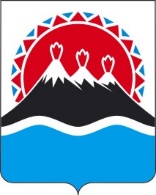 МИНИСТЕРСТВО ЖИЛИЩНО-КОММУНАЛЬНОГОХОЗЯЙСТВА И ЭНЕРГЕТИКИКАМЧАТСКОГО КРАЯПРИКАЗ № [Номер документа]г. Петропавловск-Камчатскийот [Дата регистрации]О признании утратившим силу приказа Агентства по обращению с отходами Камчатского края от 29.05.2018 № 31 «Об утверждении Порядка определения объема и условий предоставления из краевого бюджета субсидий юридическим лицам, осуществляющим функции регионального оператора, в целях финансового обеспечения затрат, связанных с приобретением техники, оборудования, специализированных транспортных средств и затрат на приведение в соответствие с требованиями федерального законодательства мест накопления, размещения, сортировки, переработки и обезвреживания отходов производства и потребления»И.о. Министра[горизонтальный штамп подписи 1]И.Э. Меметов